Krymsky Vadim OlegovichExperience:Position applied for: 3rd EngineerDate of birth: 17.05.1989 (age: 28)Citizenship: UkraineResidence permit in Ukraine: NoCountry of residence: UkraineCity of residence: IzmailContact Tel. No: +38 (093) 142-64-01E-Mail: vadimflake@mail.ruU.S. visa: NoE.U. visa: NoUkrainian biometric international passport: Not specifiedDate available from: 10.06.2011English knowledge: GoodMinimum salary: 3500 $ per monthPositionFrom / ToVessel nameVessel typeDWTMEBHPFlagShipownerCrewingOiler21.10.2013-29.01.2014Du Moline TideAnchor Handling Tug Supply2258EMD2x7457VanuatuTidewater MarineOiler29.07.2013-20.10.2013Rafael TidePSV â Platform Supply/Support Vessel1542Wartsila2x2200VanuatuTidewater MarineOiler28.02.2013-16.06.2013Rafael TidePSV â Platform Supply/Support Vessel1542Wartsila2x2200VanuatuTidewater MarineOiler16.02.2013-28.02.2013Allianz AristonPSV â Platform Supply/Support Vessel1316Wartsila2x2200St Vincent GrenadineAllianz Marine Services LLCOiler02.09.2012-28.10.2012Topaz DignityAnchor Handling Tug Supply2148Man5440GeorgetownTopaz Marine BUE Caspian LimitedOiler27.07.2014-26.08.2012Topaz DignityAnchor Handling Tug Supply2148Man5440GeorgetownTopaz Marine BUE Caspian LimitedMotorman-Oiler06.02.2012-22.05.2012Seaways -2Tug Boat7412x1500St Vincent GrenadineOcean Gateway DMCCOSeacoverMotorman 2nd class12.12.2010-10.07.2011General BlazhevichGeneral Cargo60793972MoldovaCommercial fleet of DonbassMotorman 2nd class10.11.2009-22.05.2010AsproDry Cargo32602x515CambodiaConcord Shipping CorporationMotorman 2nd class20.02.2008-05.06.2008Portovyi -8Pusher Tug1452x303UkraineIzmail Commercial Port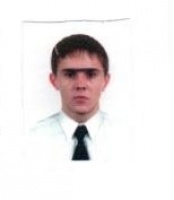 